CHAPTER 11COMMUNITY SCHOOL DISTRICTS§351.  Formation(REPEALED)SECTION HISTORYPL 1965, c. 261, §1 (AMD). PL 1971, c. 567, §1 (AMD). PL 1973, c. 132, §1 (AMD). PL 1973, c. 571, §25 (AMD). PL 1973, c. 783, §11 (AMD). PL 1975, c. 510, §§13,14 (AMD). PL 1979, c. 482, §1 (RP). §352.  Organization(REPEALED)SECTION HISTORYPL 1973, c. 571, §§25-A (AMD). PL 1975, c. 510, §§15,16 (AMD). PL 1979, c. 482, §1 (RP). §353.  Duties of trustees; compensation; treasurer; report(REPEALED)SECTION HISTORYPL 1973, c. 202, §2 (AMD). PL 1975, c. 293, §4 (AMD). PL 1977, c. 78, §129 (AMD). PL 1979, c. 482, §1 (RP). §354.  Power to borrow money(REPEALED)SECTION HISTORYPL 1971, c. 137 (AMD). PL 1971, c. 567, §2 (AMD). PL 1973, c. 783, §12 (AMD). PL 1975, c. 510, §17 (AMD). PL 1979, c. 482, §1 (RP). §355.  Financing of bond obligations(REPEALED)SECTION HISTORYPL 1973, c. 783, §13 (AMD). PL 1975, c. 746, §§7-C (AMD). PL 1977, c. 690, §§5-B (AMD). PL 1979, c. 482, §1 (RP). §356.  Community school committee; powers(REPEALED)SECTION HISTORYPL 1967, c. 425, §19 (AMD). PL 1973, c. 132, §2 (AMD). PL 1973, c. 783, §§14,15 (AMD). PL 1979, c. 99 (AMD). PL 1979, c. 482, §1 (RP). PL 1981, c. 693, §§1,8 (RP). §357.  Application of general law(REPEALED)SECTION HISTORYPL 1973, c. 571, §§25-B (AMD). PL 1979, c. 482, §1 (RP). §358.  Transportation(REPEALED)SECTION HISTORYPL 1973, c. 556, §3 (AMD). PL 1973, c. 780, §2 (AMD). PL 1975, c. 510, §18 (AMD). PL 1975, c. 660, §1 (AMD). PL 1975, c. 746, §8 (AMD). PL 1977, c. 625, §2 (AMD). PL 1979, c. 482, §1 (RP). §359.  Superintendent of schools; powers and duties(REPEALED)SECTION HISTORYPL 1979, c. 482, §1 (RP). §360.  Participating towns; withdrawal(REPEALED)SECTION HISTORYPL 1973, c. 625, §100 (AMD). PL 1979, c. 482, §1 (RP). §360-A.  New district(REPEALED)SECTION HISTORYPL 1973, c. 132, §3 (NEW). PL 1973, c. 788, §73 (AMD). PL 1979, c. 482, §1 (RP). §360-B.  Trustees chosen and duties(REPEALED)SECTION HISTORYPL 1973, c. 132, §3 (NEW). PL 1979, c. 482, §1 (RP). §360-C.  Transfer of funds(REPEALED)SECTION HISTORYPL 1973, c. 132, §3 (NEW). PL 1973, c. 783, §§15-A,16 (AMD). PL 1979, c. 482, §1 (RP). §361.  Sharing costs(REPEALED)SECTION HISTORYPL 1971, c. 567, §3 (NEW). PL 1979, c. 482, §1 (RP). §361-A.  Cost sharing based on numbers of pupils and the state valuation(REPEALED)SECTION HISTORYPL 1979, c. 482, §1 (RP). PL 1979, c. 482, §2 (NEW). §362.  Budget approval(REPEALED)SECTION HISTORYPL 1971, c. 567, §3 (NEW). PL 1973, c. 132, §4 (AMD). PL 1975, c. 510, §19 (AMD). PL 1975, c. 738, §2 (AMD). PL 1977, c. 690, §§5-C (AMD). PL 1979, c. 482, §1 (RP). §363.  Fiscal year(REPEALED)SECTION HISTORYPL 1971, c. 567, §3 (NEW). PL 1979, c. 482, §1 (RP). §364.  Combination districts(REPEALED)SECTION HISTORYPL 1971, c. 567, §3 (NEW). PL 1979, c. 482, §1 (RP). §365.  Assessment of municipalities(REPEALED)SECTION HISTORYPL 1973, c. 132, §5 (NEW). PL 1975, c. 746, §§8-A (AMD). PL 1979, c. 482, §1 (RP). The State of Maine claims a copyright in its codified statutes. If you intend to republish this material, we require that you include the following disclaimer in your publication:All copyrights and other rights to statutory text are reserved by the State of Maine. The text included in this publication reflects changes made through the First Regular and First Special Session of the 131st Maine Legislature and is current through November 1. 2023
                    . The text is subject to change without notice. It is a version that has not been officially certified by the Secretary of State. Refer to the Maine Revised Statutes Annotated and supplements for certified text.
                The Office of the Revisor of Statutes also requests that you send us one copy of any statutory publication you may produce. Our goal is not to restrict publishing activity, but to keep track of who is publishing what, to identify any needless duplication and to preserve the State's copyright rights.PLEASE NOTE: The Revisor's Office cannot perform research for or provide legal advice or interpretation of Maine law to the public. If you need legal assistance, please contact a qualified attorney.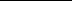 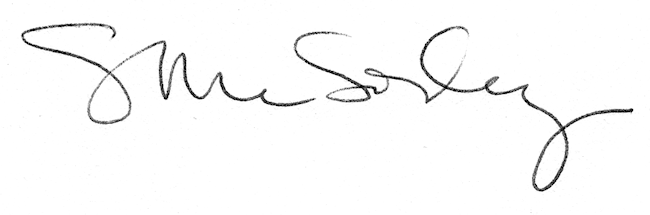 